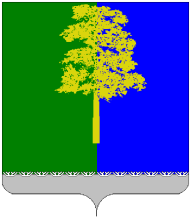 ХАНТЫ-МАНСИЙСКИЙ АВТОНОМНЫЙ ОКРУГ – ЮГРАДУМА КОНДИНСКОГО РАЙОНАРЕШЕНИЕО внесении изменений в решение Думы Кондинского района от 27 февраля 2017 года № 216 «О принятии к осуществлению части полномочий по решению вопросов местного значения органов местного самоуправления городского поселения Междуреченский»Руководствуясь частью 4 статьи 15 Федерального закона Российской Федерации от 06 октября 2003 года № 131-ФЗ «Об общих принципах организации местного самоуправления в Российской Федерации», Порядком заключения соглашений с органами местного самоуправления поселений, входящих в состав Кондинского района, о передаче (принятии) осуществления части полномочий по решению вопросов местного значения, утвержденного решением Думы Кондинского района от 29 мая 2013 года        № 353, Дума Кондинского района решила:Внести в приложение к решению Думы Кондинского района от 27 февраля 2017 года № 216 «О принятии к осуществлению части полномочий       по решению вопросов местного значения органов местного самоуправления городского поселения Междуреченский» следующие изменения:В пункте 4:Подпункт 9 изложить в следующей редакции:« 9) организация теплоснабжения;».Дополнить подпунктом 10, 11, 12 следующего содержания:« 10) организация водоснабжения;11) организация водоотведения.».Обнародовать настоящее решение в соответствии с решением Думы Кондинского района от 27 февраля 2017 года № 215 «Об утверждении Порядка опубликования (обнародования) муниципальных правовых актов и другой информации органов местного самоуправления муниципального образования Кондинский район» и разместить на официальном сайте органов местного самоуправления Кондинского района.Настоящее решение вступает в силу после его обнародования и распространяет свое действие на правоотношения, возникшие с 03 апреля 2017 года.Контроль за выполнением настоящего решения возложить на председателя Думы Кондинского района  Ю.В.Гришаева и главу Кондинского района А.В.Дубовика в соответствии с их компетенцией.Председатель Думы Кондинского района			                   Ю.В. Гришаев                                Исполняющий обязанности главыКондинского района                                                                    Г.А.Мостовыхпгт. Междуреченский07 сентября 2018 года№ 429